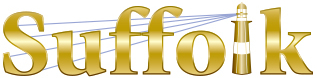 County Community College
Michael J. Grant Campus Academic AssemblyResolution 2019-02 [08]Approving the ENG100 Enhanced Composition Course Adoption ProposalWhereas the English faculty at the Ammerman campus have proposed adopting the ENG100 Enhanced Composition currently offered only at the Grant campus; and Whereas the ENG100 Enhanced Composition Course Adoption Proposal has received the necessary multi-campus approvals; and Whereas the College Curriculum Committee approved the ENG100 Enhanced Composition Course Adoption Proposal at the April 25, 2019 meeting by a vote of [9-0-0]; therefore be itResolved that the Grant Campus Academic Assembly approves the ENG100 Enhanced Composition Course Adoption Proposal.Passed [42-1-0] on May 21, 2019